Визитная карточка учителя физкультурыМатвеева Людмила АлександровнаДолжность: учитель физкультурыПедагогический стаж: 26,5  летВ данной школе работает с 1998 годаСфера профессиональных интересов: «Обеспечение физического совершенствования человека как основы физического здоровья»Дополнительно: руководитель районного методического объединения учителей физкультуры, участница соревнований "Элдигир".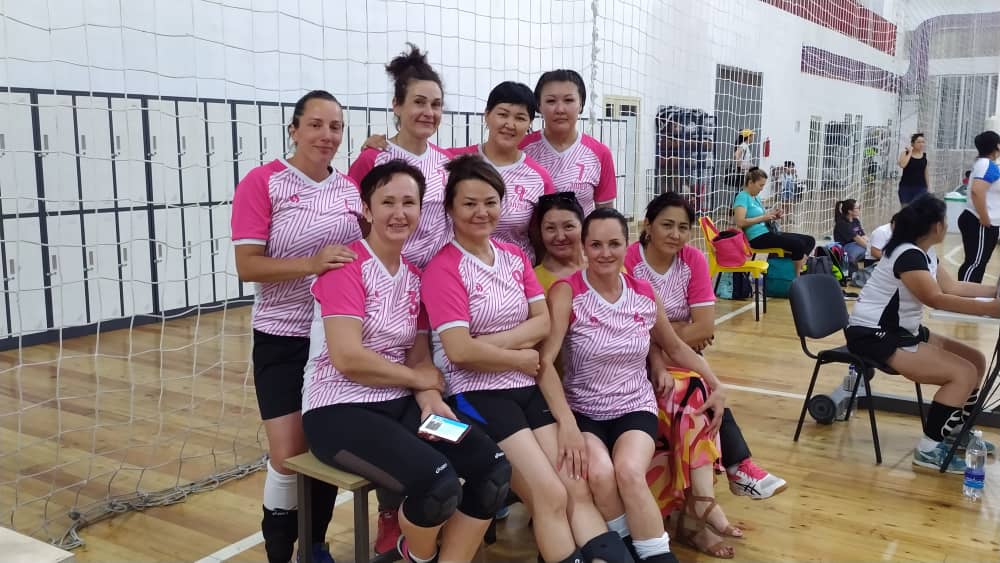 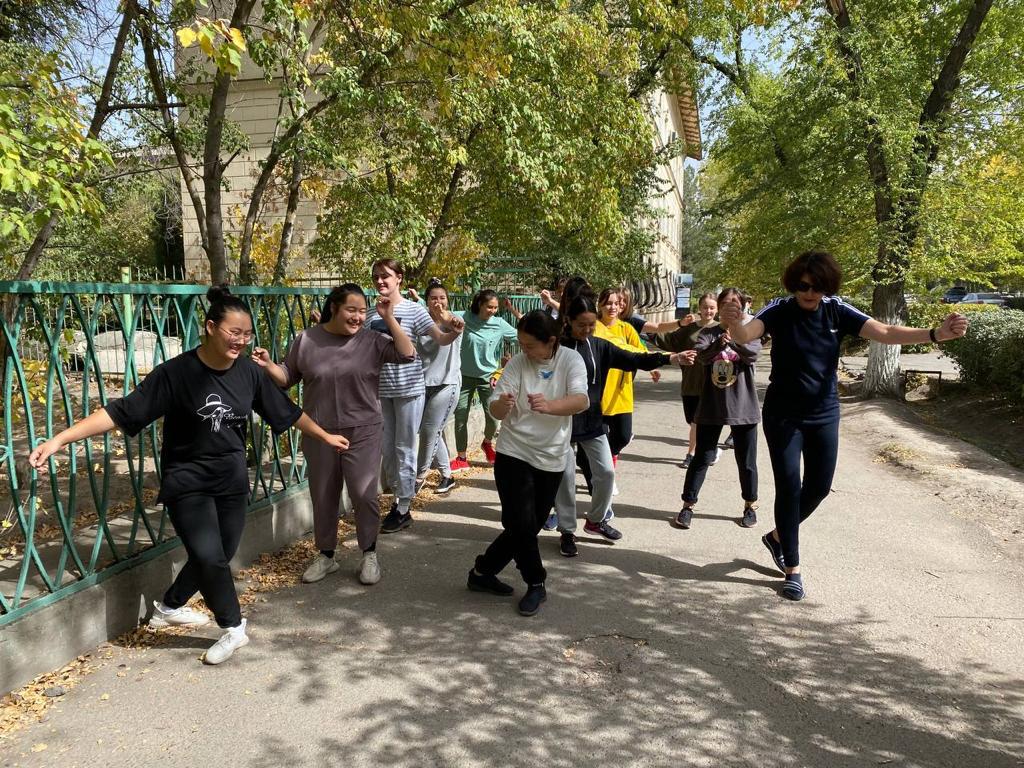 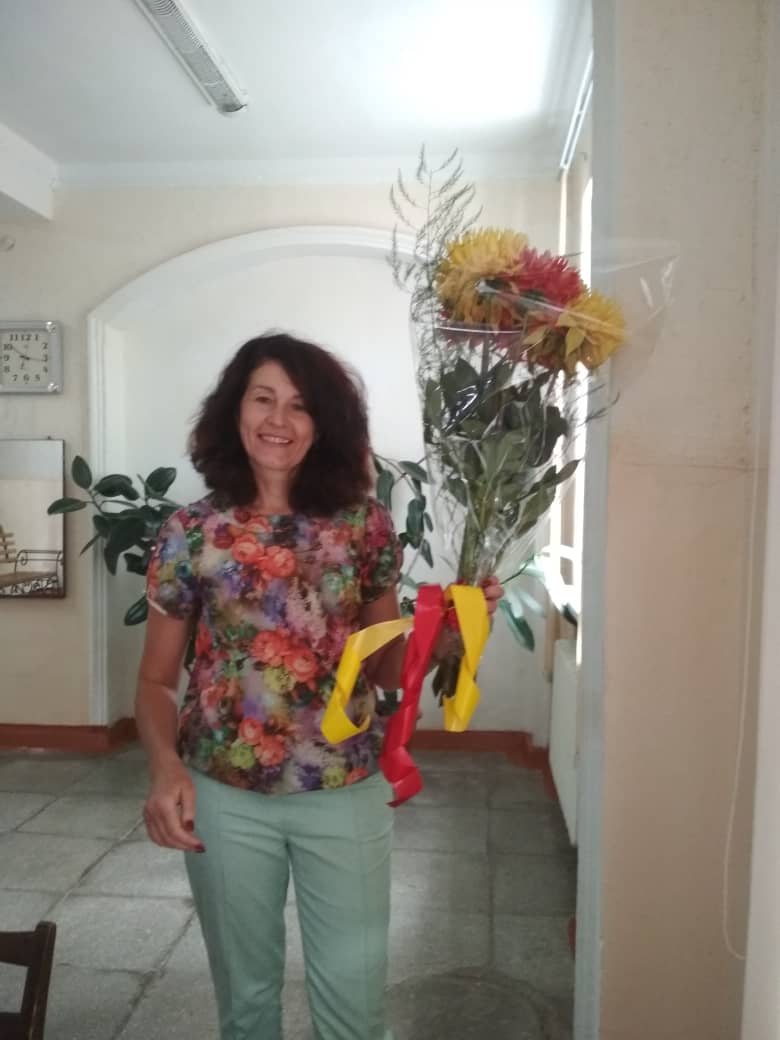 